บันทึกข้อความ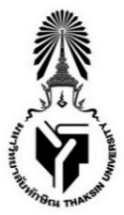 ส่วนงาน    ……………………………………………………………………………………………………………………..............……… ที่ …………………………………………………………………….	วันที่ …………………………………………………….............……… เรื่อง  ……………………………………………………………………………………………………………………………………............…เรียน   ภาคเหตุ ..............................................................................................................................................................................................................................................................................................................................................................................................................................................................................................................................................................................................................................................................................		ภาคความประสงค์...............................................................................................................................................................................................................................................................................................................................................................................................................................................................................................................................................................................................................................................................		ภาคสรุป..................................................................................................................................................................................................................................................................................................................         (                          ) 						       หัวหน้าส่วนงาน/หน่วยงาน